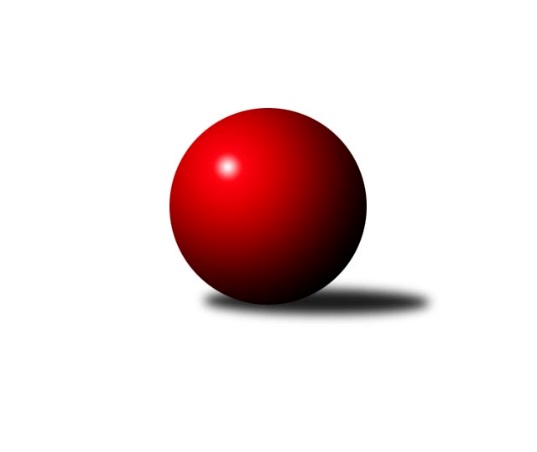 Č.5Ročník 2022/2023	8.10.2022Nejlepšího výkonu v tomto kole: 3373 dosáhlo družstvo: KK Orel TelniceJihomoravská divize 2022/2023Výsledky 5. kolaSouhrnný přehled výsledků:KK Kroměříž	- KK Blansko B	6:2	3058:2912	17.0:7.0	7.10.SK Baník Ratíškovice B	- TJ Sokol Brno IV	1:7	3151:3264	8.5:15.5	7.10.KC Zlín B	- KK Vyškov C	5:3	3164:3156	11.5:12.5	7.10.TJ Sokol Husovice C	- KK Slovan Rosice B	2:6	3167:3176	11.0:13.0	7.10.SKK Dubňany 	- TJ Sokol Šanov B	5:3	3205:3117	14.5:9.5	8.10.KK Orel Telnice	- SK Baník Ratíškovice A	6:2	3373:3338	11.0:13.0	8.10.TJ Sokol Mistřín B	- TJ Jiskra Otrokovice	6:2	3311:3177	16.0:8.0	8.10.Tabulka družstev:	1.	KK Kroměříž	5	5	0	0	30.0 : 10.0 	81.5 : 38.5 	 3203	10	2.	KC Zlín B	5	5	0	0	28.0 : 12.0 	65.0 : 55.0 	 3222	10	3.	KK Orel Telnice	5	4	1	0	26.0 : 14.0 	65.0 : 55.0 	 3246	9	4.	TJ Sokol Mistřín B	5	3	0	2	26.0 : 14.0 	71.0 : 49.0 	 3271	6	5.	TJ Sokol Brno IV	5	3	0	2	25.0 : 15.0 	68.0 : 52.0 	 3263	6	6.	SK Baník Ratíškovice A	5	3	0	2	24.0 : 16.0 	69.0 : 51.0 	 3312	6	7.	KK Slovan Rosice B	5	3	0	2	21.0 : 19.0 	58.5 : 61.5 	 3045	6	8.	SKK Dubňany	5	3	0	2	19.0 : 21.0 	62.5 : 57.5 	 3224	6	9.	KK Vyškov C	5	2	0	3	18.0 : 22.0 	60.5 : 59.5 	 3118	4	10.	TJ Jiskra Otrokovice	5	1	1	3	17.0 : 23.0 	52.5 : 67.5 	 3169	3	11.	TJ Sokol Šanov B	5	1	0	4	14.0 : 26.0 	45.5 : 74.5 	 3130	2	12.	KK Blansko B	5	0	1	4	14.0 : 26.0 	49.0 : 71.0 	 3072	1	13.	SK Baník Ratíškovice B	5	0	1	4	7.0 : 33.0 	42.0 : 78.0 	 3038	1	14.	TJ Sokol Husovice C	5	0	0	5	11.0 : 29.0 	50.0 : 70.0 	 3057	0Podrobné výsledky kola:	 KK Kroměříž	3058	6:2	2912	KK Blansko B	Radek Ingr	114 	 125 	 133 	133	505 	 4:0 	 470 	 112	115 	 114	129	Josef Kotlán	Tomáš Kuchta	100 	 99 	 88 	126	413 	 0:4 	 530 	 135	152 	 115	128	Ladislav Novotný	Petr Boček	106 	 138 	 100 	121	465 	 2:2 	 490 	 119	131 	 120	120	Zdeňka Ševčíková	Jaroslav Pavlík	109 	 126 	 148 	139	522 	 3:1 	 465 	 125	98 	 127	115	Vít Janáček	Tomáš Kejík	145 	 147 	 140 	141	573 	 4:0 	 502 	 107	137 	 124	134	Miroslav Flek	Jiří Tesař	148 	 134 	 153 	145	580 	 4:0 	 455 	 126	106 	 117	106	Jiří Zapletalrozhodčí: František NedopilNejlepší výkon utkání: 580 - Jiří Tesař	 SK Baník Ratíškovice B	3151	1:7	3264	TJ Sokol Brno IV	Pavel Slavík	121 	 134 	 130 	142	527 	 1:3 	 522 	 125	120 	 134	143	Lukáš Chadim	Radovan Kadlec	126 	 127 	 135 	134	522 	 1:3 	 558 	 148	113 	 150	147	Miroslav Vítek	Zdeněk Helešic	131 	 131 	 131 	118	511 	 0:4 	 559 	 136	138 	 157	128	Radim Máca	Luděk Vacenovský	135 	 126 	 127 	137	525 	 3:1 	 515 	 130	111 	 145	129	Petr Berka	Marta Beranová	128 	 128 	 140 	144	540 	 2:2 	 560 	 163	127 	 119	151	Marek Rozsíval	Michal Zdražil	134 	 126 	 137 	129	526 	 1.5:2.5 	 550 	 134	142 	 132	142	Iva Rosendorfovározhodčí: Michal ZdražilNejlepší výkon utkání: 560 - Marek Rozsíval	 KC Zlín B	3164	5:3	3156	KK Vyškov C	Tomáš Matlach	125 	 140 	 132 	124	521 	 2:2 	 530 	 140	133 	 139	118	Petr Večerka	Zdeněk Šeděnka	138 	 124 	 143 	127	532 	 2:2 	 525 	 144	130 	 138	113	Jaroslav Zahrádka	Pavel Kubálek	141 	 123 	 125 	162	551 	 3:1 	 517 	 139	115 	 129	134	Miloslav Krejčí	Martina Zimáková	133 	 125 	 155 	144	557 	 3:1 	 529 	 130	147 	 119	133	Vladimír Crhonek	Zdeněk Bachňák	130 	 116 	 125 	131	502 	 0.5:3.5 	 534 	 136	116 	 146	136	Milan Svačina	Petr Polepil	128 	 138 	 114 	121	501 	 1:3 	 521 	 137	120 	 135	129	Petr Matuškarozhodčí: Zdeněk BachňákNejlepší výkon utkání: 557 - Martina Zimáková	 TJ Sokol Husovice C	3167	2:6	3176	KK Slovan Rosice B	Vojtěch Stárek	135 	 138 	 126 	136	535 	 2:2 	 543 	 149	140 	 122	132	Michal Klvaňa	Tomáš Peřina	121 	 131 	 132 	135	519 	 1:3 	 564 	 148	128 	 152	136	Petr Streubel	Radim Kozumplík	143 	 125 	 134 	121	523 	 1:3 	 541 	 126	142 	 139	134	Miroslav Ptáček	Igor Sedlák	120 	 137 	 132 	112	501 	 2:2 	 507 	 129	133 	 135	110	Jaroslav Smrž	Lucie Kelpenčevová	138 	 134 	 146 	117	535 	 3:1 	 498 	 127	111 	 135	125	Petr Špatný	Marek Škrabal	140 	 128 	 145 	141	554 	 2:2 	 523 	 98	135 	 128	162	Karel Plagarozhodčí:  Vedoucí družstevNejlepší výkon utkání: 564 - Petr Streubel	 SKK Dubňany 	3205	5:3	3117	TJ Sokol Šanov B	Marek Dostál	139 	 143 	 149 	125	556 	 4:0 	 494 	 121	125 	 130	118	Aleš Procházka	Josef Černý	133 	 150 	 143 	137	563 	 3:1 	 503 	 136	129 	 116	122	Petr Bakaj ml.	Stanislav Herka	117 	 135 	 127 	125	504 	 1.5:2.5 	 515 	 128	130 	 132	125	Ladislav Kacetl	Aleš Zlatník	113 	 153 	 123 	132	521 	 2:2 	 531 	 139	130 	 119	143	Ivana Blechová	Vít Svoboda	126 	 126 	 149 	134	535 	 3:1 	 507 	 121	137 	 116	133	Kristýna Blechová	Roman Janás	141 	 136 	 124 	125	526 	 1:3 	 567 	 132	145 	 148	142	Petr Bakajrozhodčí: Alžběta HarcováNejlepší výkon utkání: 567 - Petr Bakaj	 KK Orel Telnice	3373	6:2	3338	SK Baník Ratíškovice A	Zdenek Pokorný	132 	 129 	 143 	137	541 	 3:1 	 519 	 124	139 	 135	121	Dominik Schüller	Mirek Mikáč	131 	 154 	 140 	169	594 	 3:1 	 533 	 133	134 	 130	136	Kamil Ševela	Josef Král	157 	 144 	 134 	133	568 	 0:4 	 630 	 171	159 	 153	147	Radim Čuřík	Jiří Šimeček	147 	 131 	 164 	129	571 	 2:2 	 507 	 122	132 	 120	133	Jaroslav Šerák	Pavel Dvořák	133 	 130 	 144 	142	549 	 2:2 	 548 	 134	144 	 136	134	Josef Něnička	František Hrazdíra	115 	 149 	 147 	139	550 	 1:3 	 601 	 148	144 	 151	158	Viktor Výletarozhodčí: Jiří DvořákNejlepší výkon utkání: 630 - Radim Čuřík	 TJ Sokol Mistřín B	3311	6:2	3177	TJ Jiskra Otrokovice	Milan Peťovský	127 	 134 	 140 	123	524 	 2:2 	 539 	 113	141 	 136	149	Jakub Sabák	Zdeněk Sedláček *1	120 	 153 	 131 	146	550 	 3:1 	 526 	 144	125 	 130	127	Lukáš Sabák	Dennis Urc	134 	 107 	 110 	145	496 	 1:3 	 545 	 148	142 	 114	141	Kateřina Ondrouchová	Jaroslav Polášek	139 	 144 	 140 	165	588 	 3:1 	 524 	 128	151 	 139	106	Zdeněk Drlík	Radek Horák	136 	 134 	 126 	145	541 	 3:1 	 494 	 119	120 	 134	121	Teofil Hasák	Zbyněk Bábíček	162 	 150 	 146 	154	612 	 4:0 	 549 	 143	145 	 124	137	Michael Divílek ml.rozhodčí: Jakub Cizlerstřídání: *1 od 31. hodu Jakub CizlerNejlepší výkon utkání: 612 - Zbyněk BábíčekPořadí jednotlivců:	jméno hráče	družstvo	celkem	plné	dorážka	chyby	poměr kuž.	Maximum	1.	Radim Čuřík 	SK Baník Ratíškovice A	596.33	379.8	216.6	2.4	3/3	(630)	2.	Tomáš Kejík 	KK Kroměříž	583.44	378.2	205.2	1.3	3/3	(599)	3.	Radek Horák 	TJ Sokol Mistřín B	583.17	386.5	196.7	3.5	2/3	(614)	4.	Viktor Výleta 	SK Baník Ratíškovice A	573.83	379.3	194.5	4.2	3/3	(601)	5.	Jaroslav Polášek 	TJ Sokol Mistřín B	567.11	370.3	196.8	4.6	3/3	(595)	6.	Josef Černý 	SKK Dubňany 	566.17	373.3	192.8	3.8	3/4	(583)	7.	Marek Rozsíval 	TJ Sokol Brno IV	565.67	376.9	188.8	4.9	3/3	(582)	8.	Martina Zimáková 	KC Zlín B	563.67	371.5	192.2	4.2	3/3	(579)	9.	Petr Streubel 	KK Slovan Rosice B	561.67	373.7	188.0	4.3	3/4	(575)	10.	Marek Škrabal 	TJ Sokol Husovice C	559.00	361.5	197.5	5.5	2/3	(564)	11.	Michael Divílek  ml.	TJ Jiskra Otrokovice	557.38	373.5	183.9	2.6	4/4	(585)	12.	Zbyněk Bábíček 	TJ Sokol Mistřín B	555.33	378.1	177.2	2.7	3/3	(612)	13.	Pavel Dvořák 	KK Orel Telnice	551.67	371.2	180.5	5.2	3/4	(569)	14.	Vít Svoboda 	SKK Dubňany 	548.25	376.5	171.8	7.6	4/4	(572)	15.	Jaroslav Pavlík 	KK Kroměříž	548.00	372.5	175.5	6.7	2/3	(570)	16.	Jiří Šimeček 	KK Orel Telnice	548.00	378.4	169.6	6.0	4/4	(607)	17.	Radim Máca 	TJ Sokol Brno IV	547.78	376.9	170.9	6.1	3/3	(559)	18.	Josef Král 	KK Orel Telnice	546.00	356.6	189.4	5.1	4/4	(568)	19.	František Hrazdíra 	KK Orel Telnice	546.00	372.8	173.3	5.5	4/4	(557)	20.	Iva Rosendorfová 	TJ Sokol Brno IV	545.89	353.6	192.3	4.7	3/3	(585)	21.	Vojtěch Stárek 	TJ Sokol Husovice C	545.78	361.6	184.2	4.7	3/3	(554)	22.	Roman Janás 	SKK Dubňany 	545.67	364.0	181.7	3.7	3/4	(565)	23.	Josef Něnička 	SK Baník Ratíškovice A	544.83	354.7	190.2	4.3	2/3	(564)	24.	Pavel Kubálek 	KC Zlín B	544.44	378.1	166.3	4.2	3/3	(556)	25.	Miroslav Vítek 	TJ Sokol Brno IV	544.22	368.1	176.1	8.7	3/3	(558)	26.	Marek Dostál 	SKK Dubňany 	543.67	353.3	190.3	5.3	3/4	(561)	27.	Petr Bakaj 	TJ Sokol Šanov B	542.75	367.5	175.3	5.3	4/4	(567)	28.	Jaroslav Šerák 	SK Baník Ratíškovice A	541.67	373.2	168.5	7.2	3/3	(571)	29.	Vladimír Crhonek 	KK Vyškov C	541.50	372.5	169.0	8.5	2/3	(554)	30.	Ladislav Novotný 	KK Blansko B	540.88	368.1	172.8	6.4	4/4	(585)	31.	Daniel Mach 	KK Kroměříž	540.83	354.2	186.7	3.7	3/3	(578)	32.	Miroslav Ptáček 	KK Slovan Rosice B	538.83	360.7	178.2	5.7	3/4	(559)	33.	Lukáš Chadim 	TJ Sokol Brno IV	535.67	360.8	174.9	5.1	3/3	(562)	34.	Dominik Schüller 	SK Baník Ratíškovice A	535.44	360.7	174.8	2.8	3/3	(558)	35.	Lucie Kelpenčevová 	TJ Sokol Husovice C	535.33	364.2	171.2	6.7	3/3	(555)	36.	Petr Polepil 	KC Zlín B	535.33	364.6	170.8	5.4	3/3	(548)	37.	Zdeněk Bachňák 	KC Zlín B	535.33	375.7	159.7	9.0	2/3	(549)	38.	Aleš Procházka 	TJ Sokol Šanov B	535.00	360.0	175.0	3.9	4/4	(594)	39.	Jakub Cizler 	TJ Sokol Mistřín B	533.50	369.3	164.2	7.3	3/3	(566)	40.	Radim Kozumplík 	TJ Sokol Husovice C	533.00	354.5	178.5	5.8	3/3	(541)	41.	Tomáš Matlach 	KC Zlín B	533.00	358.3	174.8	8.3	2/3	(551)	42.	Kamil Ševela 	SK Baník Ratíškovice A	532.00	376.0	156.0	10.0	2/3	(533)	43.	Tomáš Koplík  ml.	SK Baník Ratíškovice A	531.33	361.2	170.2	5.3	2/3	(577)	44.	Jiří Dvořák 	KK Orel Telnice	530.00	371.5	158.5	7.5	4/4	(545)	45.	Jakub Sabák 	TJ Jiskra Otrokovice	529.50	356.0	173.5	6.5	4/4	(546)	46.	Ivana Blechová 	TJ Sokol Šanov B	529.00	358.3	170.7	6.0	3/4	(553)	47.	Radek Ingr 	KK Kroměříž	528.78	367.9	160.9	7.6	3/3	(553)	48.	Milan Peťovský 	TJ Sokol Mistřín B	528.67	359.2	169.4	7.2	3/3	(550)	49.	Josef Kotlán 	KK Blansko B	528.13	346.8	181.4	4.9	4/4	(569)	50.	Jiří Tesař 	KK Kroměříž	528.00	358.1	169.9	6.1	3/3	(580)	51.	Zdeňka Ševčíková 	KK Blansko B	527.33	354.3	173.0	4.3	3/4	(551)	52.	Milan Svačina 	KK Vyškov C	527.11	360.0	167.1	7.0	3/3	(561)	53.	Tomáš Peřina 	TJ Sokol Husovice C	526.00	356.3	169.7	7.3	3/3	(530)	54.	Zdeněk Sedláček 	TJ Sokol Mistřín B	526.00	362.7	163.3	10.0	3/3	(529)	55.	Filip Vrzala 	KC Zlín B	525.50	347.3	178.3	4.5	2/3	(545)	56.	Jaroslav Zahrádka 	KK Vyškov C	525.33	365.7	159.7	9.3	3/3	(561)	57.	Zdeněk Jurkovič 	SKK Dubňany 	525.00	364.5	160.5	8.0	4/4	(544)	58.	Petr Večerka 	KK Vyškov C	524.78	364.4	160.3	5.3	3/3	(562)	59.	Petr Berka 	TJ Sokol Brno IV	524.00	360.5	163.5	11.0	2/3	(533)	60.	Tomáš Květoň 	SK Baník Ratíškovice B	524.00	373.0	151.0	9.0	2/3	(557)	61.	Radoslav Rozsíval 	TJ Sokol Brno IV	523.00	352.5	170.5	7.0	2/3	(557)	62.	Luděk Vacenovský 	SK Baník Ratíškovice B	522.25	363.0	159.3	8.8	2/3	(532)	63.	Karel Plaga 	KK Slovan Rosice B	521.33	365.7	155.7	10.0	3/4	(559)	64.	Zdenek Pokorný 	KK Orel Telnice	521.00	360.2	160.8	8.3	3/4	(541)	65.	Miroslav Flek 	KK Blansko B	519.83	349.0	170.8	8.3	3/4	(533)	66.	Pavel Slavík 	SK Baník Ratíškovice B	519.44	346.8	172.7	7.7	3/3	(558)	67.	Stanislav Herka 	SKK Dubňany 	518.25	349.8	168.5	8.5	4/4	(529)	68.	Miloslav Krejčí 	KK Vyškov C	517.00	350.3	166.7	4.3	3/3	(537)	69.	Jiří Rauschgold 	TJ Sokol Husovice C	516.00	367.0	149.0	10.5	2/3	(546)	70.	Ladislav Kacetl 	TJ Sokol Šanov B	515.67	361.3	154.3	8.0	3/4	(522)	71.	Radovan Kadlec 	SK Baník Ratíškovice B	510.11	360.1	150.0	8.2	3/3	(535)	72.	Břetislav Láník 	KK Vyškov C	509.25	362.8	146.5	11.3	2/3	(535)	73.	Jiří Zapletal 	KK Blansko B	509.17	351.0	158.2	5.5	3/4	(544)	74.	Petr Matuška 	KK Vyškov C	508.67	361.3	147.3	7.8	3/3	(546)	75.	Pavel Petrů 	TJ Sokol Šanov B	505.67	356.3	149.3	9.7	3/4	(521)	76.	Michal Klvaňa 	KK Slovan Rosice B	505.38	354.1	151.3	7.9	4/4	(543)	77.	Vít Janáček 	KK Blansko B	503.00	353.3	149.8	9.4	4/4	(539)	78.	Michal Zdražil 	SK Baník Ratíškovice B	500.33	341.8	158.6	13.1	3/3	(526)	79.	Šárka Palková 	KK Slovan Rosice B	497.33	347.0	150.3	9.3	3/4	(551)	80.	Petr Špatný 	KK Slovan Rosice B	489.00	339.3	149.7	9.7	3/4	(498)	81.	Zdeněk Helešic 	SK Baník Ratíškovice B	488.22	348.8	139.4	10.7	3/3	(511)	82.	Teofil Hasák 	TJ Jiskra Otrokovice	486.33	346.0	140.3	13.7	3/4	(494)	83.	Tomáš Kuchta 	KK Kroměříž	480.33	341.3	139.0	16.0	3/3	(542)	84.	Jaroslav Smrž 	KK Slovan Rosice B	477.33	334.3	143.0	14.3	3/4	(507)		Mirek Mikáč 	KK Orel Telnice	574.50	380.0	194.5	5.0	2/4	(594)		Tereza Divílková 	TJ Jiskra Otrokovice	565.00	375.0	190.0	4.0	2/4	(565)		Jaromír Šula 	TJ Sokol Husovice C	553.00	360.0	193.0	5.0	1/3	(553)		Michael Divílek  st.	TJ Jiskra Otrokovice	552.00	376.0	176.0	10.0	1/4	(552)		Jana Kurialová 	KK Vyškov C	549.33	381.0	168.3	9.3	1/3	(553)		Kateřina Ondrouchová 	TJ Jiskra Otrokovice	545.00	363.0	182.0	6.0	1/4	(545)		Dennis Urc 	TJ Sokol Mistřín B	542.50	368.0	174.5	10.5	1/3	(589)		Petr Vyhnalík 	KK Slovan Rosice B	542.00	377.0	165.0	15.0	1/4	(542)		Marta Beranová 	SK Baník Ratíškovice B	541.00	370.0	171.0	2.0	1/3	(542)		Jiří Gach 	TJ Jiskra Otrokovice	539.50	352.5	187.0	5.5	2/4	(563)		Jakub Süsz 	TJ Jiskra Otrokovice	538.50	359.3	179.3	5.8	2/4	(556)		Barbora Pekárková  ml.	TJ Jiskra Otrokovice	534.00	354.0	180.0	8.0	1/4	(534)		Jarmila Bábíčková 	SK Baník Ratíškovice B	533.00	371.0	162.0	7.0	1/3	(533)		Václav Kratochvíla 	SKK Dubňany 	532.50	369.0	163.5	8.0	2/4	(534)		Petr Bakaj  ml.	TJ Sokol Šanov B	531.00	344.5	186.5	3.5	2/4	(559)		Pavel Jurásek 	TJ Jiskra Otrokovice	531.00	348.0	183.0	7.0	1/4	(531)		Lukáš Sabák 	TJ Jiskra Otrokovice	526.00	368.0	158.0	9.0	1/4	(526)		Milan Mikáč 	KK Orel Telnice	524.50	355.5	169.0	6.0	2/4	(540)		Zdeněk Drlík 	TJ Jiskra Otrokovice	524.00	347.0	177.0	9.0	1/4	(524)		Marta Volfová 	TJ Sokol Šanov B	524.00	352.5	171.5	6.5	2/4	(535)		Vojtěch Toman 	SK Baník Ratíškovice A	523.00	357.0	166.0	9.0	1/3	(523)		Kristýna Blechová 	TJ Sokol Šanov B	515.50	363.0	152.5	7.0	2/4	(524)		Zdeněk Šeděnka 	KC Zlín B	515.00	358.0	157.0	13.0	1/3	(532)		Jan Veselovský 	TJ Sokol Husovice C	513.00	372.0	141.0	8.0	1/3	(513)		Roman Stříbrný 	TJ Sokol Šanov B	512.00	341.0	171.0	9.0	1/4	(512)		Robert Pacal 	TJ Sokol Husovice C	512.00	357.0	155.0	13.0	1/3	(512)		Aleš Zlatník 	SKK Dubňany 	510.50	365.0	145.5	10.0	2/4	(521)		Petr Jonášek 	TJ Jiskra Otrokovice	508.50	372.0	136.5	10.0	2/4	(513)		Magda Winterová 	KK Slovan Rosice B	507.50	366.0	141.5	10.5	2/4	(516)		Lukáš Lehocký 	TJ Sokol Husovice C	504.00	372.0	132.0	18.0	1/3	(504)		Igor Sedlák 	TJ Sokol Husovice C	501.00	353.0	148.0	11.0	1/3	(501)		Pavel Martinek 	TJ Sokol Šanov B	501.00	364.0	137.0	8.0	1/4	(501)		Marta Zavřelová 	TJ Jiskra Otrokovice	495.00	354.0	141.0	12.0	1/4	(495)		Petr Trusina 	TJ Sokol Husovice C	494.00	338.0	156.0	9.0	1/3	(494)		Adam Pavel Špaček 	TJ Sokol Mistřín B	492.00	360.0	132.0	13.0	1/3	(492)		Anastasios Jiaxis 	KK Slovan Rosice B	488.00	340.0	148.0	13.0	1/4	(488)		Petr Boček 	KK Kroměříž	479.50	334.5	145.0	12.0	1/3	(494)		Adam Šoltés 	KK Slovan Rosice B	478.00	338.0	140.0	14.0	1/4	(478)		Eliška Novotná 	TJ Jiskra Otrokovice	478.00	343.0	135.0	13.0	1/4	(478)		Marie Kobylková 	SK Baník Ratíškovice B	474.00	333.0	141.0	16.0	1/3	(474)		Martin Cihlář 	KK Blansko B	472.00	371.0	101.0	21.0	1/4	(472)		Karel Kolařík 	KK Blansko B	465.00	362.0	103.0	19.0	1/4	(465)		Jan Klimentík 	TJ Sokol Šanov B	462.50	329.0	133.5	14.0	1/4	(464)		Jan Kotouč 	KK Blansko B	459.00	359.0	100.0	22.0	1/4	(459)		Karel Mecl 	SK Baník Ratíškovice B	457.00	338.0	119.0	15.0	1/3	(457)		Dalibor Dvorník 	TJ Sokol Husovice C	174.00	149.0	25.0	11.0	1/3	(174)Sportovně technické informace:Starty náhradníků:registrační číslo	jméno a příjmení 	datum startu 	družstvo	číslo startu25081	Kateřina Ondrouchová	08.10.2022	TJ Jiskra Otrokovice	1x24340	Zdeněk Drlík	08.10.2022	TJ Jiskra Otrokovice	1x23813	Igor Sedlák	07.10.2022	TJ Sokol Husovice C	1x25493	Kristýna Blechová	08.10.2022	TJ Sokol Šanov B	2x26312	Ivana Blechová	08.10.2022	TJ Sokol Šanov B	3x25312	Petr Bakaj ml.	08.10.2022	TJ Sokol Šanov B	2x8424	Marta Beranová	07.10.2022	SK Baník Ratíškovice B	2x25256	Lukáš Sabák	08.10.2022	TJ Jiskra Otrokovice	1x25888	Marek Škrabal	07.10.2022	TJ Sokol Husovice C	4x
Hráči dopsaní na soupisku:registrační číslo	jméno a příjmení 	datum startu 	družstvo	Program dalšího kola:6. kolo14.10.2022	pá	18:00	TJ Sokol Šanov B - SK Baník Ratíškovice A	14.10.2022	pá	18:00	KC Zlín B - KK Kroměříž	14.10.2022	pá	18:00	SK Baník Ratíškovice B - KK Blansko B	15.10.2022	so	10:00	TJ Sokol Husovice C - KK Vyškov C	15.10.2022	so	10:00	SKK Dubňany  - KK Slovan Rosice B	15.10.2022	so	14:30	KK Orel Telnice - TJ Jiskra Otrokovice	Nejlepší šestka kola - absolutněNejlepší šestka kola - absolutněNejlepší šestka kola - absolutněNejlepší šestka kola - absolutněNejlepší šestka kola - dle průměru kuželenNejlepší šestka kola - dle průměru kuželenNejlepší šestka kola - dle průměru kuželenNejlepší šestka kola - dle průměru kuželenNejlepší šestka kola - dle průměru kuželenPočetJménoNázev týmuVýkonPočetJménoNázev týmuPrůměr (%)Výkon4xRadim ČuříkRatíškovice A6303xRadim ČuříkRatíškovice A116.066302xZbyněk BábíčekMistřín B6121xJiří TesařKroměříž116.025802xViktor VýletaRatíškovice A6015xTomáš KejíkKroměříž114.625731xMirek MikáčTelnice5941xZbyněk BábíčekMistřín B111.86122xJaroslav PolášekMistřín B5882xViktor VýletaRatíškovice A110.716011xJiří TesařKroměříž5801xMirek MikáčTelnice109.42594